The United States proposes the attached draft liaison statement for initiating the work with the contributing groups, as designated in Administrative Circular CA/270, for WRC-27 Agenda Item 1.18 (resolves 1 of Resolution 712 (WRC-23)).Attachments:  	1ITU-R Circular CA/270 from CPM27-1 identifies Working Party (WP) 7C as the responsible group for carrying out studies under resolves 1 of Resolution 712 (WRC-23) related to WRC-27 agenda item 1.18, “…possible regulatory measures regarding the protection of the Earth exploration-satellite service (passive) and the radio astronomy service in certain frequency bands above 76 GHz from unwanted emissions of active services, in accordance with Resolution 712 (WRC-23)”. In order to perform the requisite compatibility studies, Working Party7C requests the contributing groups to provide information on the technical and operational characteristics, as well as protection criteria, for the active services listed in the following table:EESS (passive) frequency bands to be studied and corresponding active services to be includedIn addition, Working Party 7C requests guidance on the relevant propagation models from Working Parties 3J and 3M necessary to perform these studies.Working Party 7C looks forward to the close coordination with the contributing Working Parties and will keep these groups apprised as the work develops under agenda item 1.18.US Radiocommunication Sector FACT SHEETUS Radiocommunication Sector FACT SHEETUS Radiocommunication Sector FACT SHEETUS Radiocommunication Sector FACT SHEETStudy Group: USWP 7CStudy Group: USWP 7CDocument No: US 7C/27-004NCDocument No: US 7C/27-004NCReference:  WRC-27 AI 1.18 Reference:  WRC-27 AI 1.18 Date: 14 February 2024Date: 14 February 2024Document Title:  Proposed Draft Liaison Statement to Working Parties 3J, 3M 4A, 4C, 5A, 5B and 5C Regrading WRC-27 Agenda Item 1.18Document Title:  Proposed Draft Liaison Statement to Working Parties 3J, 3M 4A, 4C, 5A, 5B and 5C Regrading WRC-27 Agenda Item 1.18Document Title:  Proposed Draft Liaison Statement to Working Parties 3J, 3M 4A, 4C, 5A, 5B and 5C Regrading WRC-27 Agenda Item 1.18Document Title:  Proposed Draft Liaison Statement to Working Parties 3J, 3M 4A, 4C, 5A, 5B and 5C Regrading WRC-27 Agenda Item 1.18AuthorsTelephoneTelephoneE-MailRyan McDonoughryan.s.mcdonough@nasa.govDan Bishopdaniel.w.bishop@nasa.govDavid Franc216-327-5459216-327-5459david.n.franc@nasa.govPurpose/Objective: This document proposes a draft liaison statement to be sent to the contributing groups regarding Agenda item 1.18.  WP 7C is the responsible group for resolves 1 of Resolution 712 (WRC-23)Purpose/Objective: This document proposes a draft liaison statement to be sent to the contributing groups regarding Agenda item 1.18.  WP 7C is the responsible group for resolves 1 of Resolution 712 (WRC-23)Purpose/Objective: This document proposes a draft liaison statement to be sent to the contributing groups regarding Agenda item 1.18.  WP 7C is the responsible group for resolves 1 of Resolution 712 (WRC-23)Purpose/Objective: This document proposes a draft liaison statement to be sent to the contributing groups regarding Agenda item 1.18.  WP 7C is the responsible group for resolves 1 of Resolution 712 (WRC-23)Abstract: Abstract: Abstract: Abstract: Fact Sheet Preparer: 	David Franc (NASA)Fact Sheet Preparer: 	David Franc (NASA)Fact Sheet Preparer: 	David Franc (NASA)Fact Sheet Preparer: 	David Franc (NASA)Radiocommunication Study Groups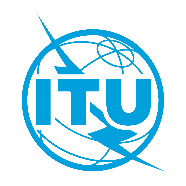 Received:	Document 7C/__-EReceived:	__ March 2024Received:	English onlyUnited States of AmericaUnited States of AmericaPROPOSED Draft Liaison Statement to Working PartIES 3J, 3M, 4A, 4C, 5A, 5B and 5C relating to AGenda item 1.18 PROPOSED Draft Liaison Statement to Working PartIES 3J, 3M, 4A, 4C, 5A, 5B and 5C relating to AGenda item 1.18 ATTACHMENTWorking Party 7CDRAFT Liaison statement To ITU-R Working parties  3j, 3M, 4a, 4C, 5A, 5B and 5CRelevant technical information to support studies under WRC-27 agenda item 1.18EESS (passive) frequency bandActive service frequency bandActive service86-92 GHz81-86 GHzFixed-satellite service (FSS) (Earth-to-space), mobile service (MS)86-92 GHz92-94 GHzMS, radiolocation service (RLS)114.25-116 GHz111.8-114.25 GHzFixed service (FS), MS164-167 GHz158.5-164 GHzFS, FSS (space-to-Earth), MS, mobile-satellite service (MSS) (space-to-Earth)164-167 GHz167-174.5 GHzFS, FSS (space-to-Earth), inter-satellite service (ISS), MS200-209 GHz191.8-200 GHzFS, ISS, MS, MSS, radionavigation service (RNS), radionavigation-satellite service (RNSS)200-209 GHz209-217 GHzFS, FSS (Earth-to-space), MSStatus:	For actionDeadline:	31 December 2024Contact person(s):